                                    ИНФОРМАЦИОННАЯ СПРАВКАО РАБОТЕ ПЕРВИЧНОЙ ПРОФСОЮЗНОЙ ОРГАНИЗАЦИИМКОУ «Куркентская СОШ №2» Профсоюз сегодня — это единственная организация, которая защищает социально — экономические права работников, добивается выполнения социальных гарантий, улучшает микроклимат в коллективе.Деятельность профсоюзного комитета первичной профсоюзной организации МКОУ «Куркентская СОШ №2» основывается на требованиях:1.    Федеральный закон «О профессиональных союзах, их правах и гарантиях деятельности»2.    Закон РФ «О коллективных договорах и соглашениях».I3.    Устав Профсоюза работников народного образования и науки Российской Федерации4.    Положение о ППО,5.    Коллективный договор,6.    Планы работы райкома профсоюза.Цель работы:Защита профессиональных, трудовых, социально — экономических прав и интересов работников, их здоровья, занятости и социального статуса; усиление мотивации профсоюзного членства.Задачи: 1.      Улучшение социально — экономического положения работников2.      Развитие социального партнерства3.      Укрепление и развитие профессиональной солидарности4.      Взаимопомощь членам ППО.5.      Контроль за соблюдением законодательства о труде.Первичная профсоюзная организация нашего учреждения действует с начала открытия школы — с 1979  годаВ результате целенаправленной работы по организационному укреплению нашей профсоюзной организации, по мотивации профсоюзного членства численность  ее постепенно увеличивалась. И  на 1 января 2019 года  ППО МКОУ включает  41 человек, что составляет 100 % от числа сотрудников школы.Главным в работе первичной профсоюзной организации с целью привлечения в её состав большего количества членов явилась четко выстроенная система информирования работников нашего образовательного учреждения.  Информация — это та база, на которой строится вся  работа нашей профсоюзной организации. Видя ее результаты, люди обретают веру в организацию.Как развивается наша первичка?Системообразующим стержнем первичной профсоюзной организации МКОУ «Куркентская СОШ №2»  является её профсоюзный комитет.Председатель-Гасанбеков Эльман Магомедкеримович,  учитель математики и информатики, имеющий стаж  педагогической работы 14 лет и являющийся председателем профкома с 2015 года. Это настоящий лидер организации и педагогического коллектива, способный вести за собой, быть примером в работе, умеющий организовать коллектив и грамотно выстроить работу профсоюзной организации. Главная его задача — привитие у профактива интереса к общественной работе и на этой основе побуждение его к самообразованию.  Результат этого —  создание хорошего микроклимата в комитете профсоюза, забота об активистах, их обучение и поощрение.Для обеспечения эффективной работы созданы постоянные комиссии и определены их полномочия и порядок работы, которые закреплены в  Положениях о  комиссиях.1.    Комиссия по организационно-массовой работе — председатель комиссии Шайдаева Фаида Абдулазизовна.2.    Комиссия по культурно-массовой и спортивной  работе — председатель комиссии Меджидов Вадим Меджидович3.    Комиссия по социально-трудовым вопросам — председатель Абдуразаков Рауф Рейзудинович.4.    Ревизионная комиссия  — председатель Уружбекова Лейла Максимовна.Доброй традицией становится поздравление работников с профессиональным и календарными праздниками, юбиляров, молодоженов, молодых мам с вручением памятных подарков. В такие дни для каждого находятся доброе слово и материальная поддержка. Кроме того, профком полностью берет на себя подготовку и проведение праздничных вечеров, торжественных собранийОсновные принципы социального партнерства-    Равноправие сторон.-     Уважение и учет интересов сторон-     Соблюдение сторонами и их представителями законодательства о труде; коллективного договора, соглашений.-    Ответственность сторон за невыполнение коллективного договора.Всю свою работу ПК строит на принципах социального партнерства и сотрудничества с администрацией МКОУ  «Куркентская СОШ №2», решения всех вопросов путем конструктивного диалога в интересах работников ОУ.Администрация учреждения при разработке нормативно-правовых актов, затрагивающих социально-трудовые права работников, учитывает мнение профсоюза. Совместно с руководителем учреждения профсоюз принимает участие в разработке и реализации мероприятий по структурной перестройке и развитию МКОУ  «Куркентская СОШ №2», представители профсоюза входят в состав всех комиссий. Профсоюзный комитет высказывает свое мнение директору МКОУ  «Куркентская СОШ №2», по соблюдению трудового законодательства в вопросах нормирования и оплаты труда, предоставлению отпусков, установлению материальных поощрений работникам, расстановке кадров. Профсоюзная организация принимает активное участие в организации культурно-массовой работы с работниками детского сада.Для нашей первички созданы великолепные условия — помещение для работы профсоюзного комитета, автоматизированное рабочее место, место для информационного стенда «Профсоюзный уголок».В 2017 году заключён коллективный договор на период 2017-2020 год. Совместно с работодателем были внесены дополнения и изменения в коллективный договор по предоставлению дополнительных льгот и гарантий членам профсоюза:-     Дополнительный отпуск в связи с переездом на новое местожительства — 1 день-     Дополнительный отпуск в связи со свадьбой детей — 3 дня-     Проводы детей в армию — 2 дня-     Дополнительный отпуск в связи с бракосочетанием  работника — 3 дня-     На похороны близких родственников — до 5 дней-     Председателю профкома за общественную работу —  3 дня-     Членам профкома — 1 день-     За работу без больничного листа — 3 дня-     Первоочередное предоставление льготных путевок  членам профсоюзаМОТИВАЦИЯ ПРОФСОЮЗНОГО ЧЛЕНСТВА.Главным и основополагающим стержнем в работе первичной профсоюзной организации с целью привлечения в её состав большего количества членов Профсоюза является  четко выстроенная система информирования работников образовательного учреждения.Информация — это та база, на которой строится вся  работа профсоюзной организации. Видя результаты работы, люди обретают веру в организацию.Вся деятельность первичной профсоюзной организации образовательного учреждения опирается на нормативную базу.Только основываясь на законе и на знании правовых норм, профком сможет выстраивать эффективную работу по защите социально-трудовых прав членов Профсоюза от действия или бездействия работодателя, должностных лиц учреждений, приведших к нарушению или ограничению права работника на труд.С целью повышения имиджа и значимости работы первичная профсоюзная организация входит в основную структуру управления МКОУ  «Куркентская СОШ №2».Разработана программа деятельности по усилению мотивации профсоюзного членства и укрепления организационного единства.Повлиять на  имидж и мотивацию профсоюзного членства  помогла разработки Кодекса этики члена профсоюза:Профсоюзный актив — есть единая команда профсоюзных лидеров, которые:-    дорожат доверием членов Профсоюза;-    исповедуют уважение к личности, правам и интересам каждого члена Профсоюза;-    считают приоритетом в своей профсоюзной деятельности защиту социально-трудовых прав и интересов членов Профсоюза;-    понимают, что все, что хорошо для члена Профсоюза, хорошо для организации Профсоюза;-    настроены позитивно в любой ситуации, утверждают, что безвыходных ситуаций нет;-    берут на вооружение девиз «не ошибается тот, кто ничего не делает»;-    открыты и честны в отношениях с социальными партнерами;-    осознают во взаимодействии с  муниципальной властью, что:-   порядок в районе начинается с правового порядка в том коллективе, в котором они работают;-    в условиях глубоких реформ важно взаимопонимание и социальное партнерство;-    коллективные трудовые споры, акции являются важной, но крайней мерой защитной   деятельности;-    осознают важность мер по организационному укреплению Профсоюза:-    стремятся к  высокой активности в составе выборных профсоюзных органов;-    заботятся о профсоюзном активе и его резерве;-    развивают дух творчества, внедряют в работу профсоюзной организации лучшие идеи;-    проводят регулярное обучение профсоюзных активистов;-    ставят реальные и понятные цели в ходе реализации уставных функций профсоюза и добиваются их реализации;-    осуждают любые действия, направленные на ослабление профсоюзной организации;-    терпимо относятся к ошибкам коллег, допускаемым в ходе профсоюзной работы, потому что совершаются они не специально;-    не накапливают негативную информацию, а честно обсуждают ее на заседаниях выборных профсоюзных органов.В настоящее время мотивацией членства в профсоюзной организации становится не способ получения материальных благ, а средство защиты трудовых прав и интересов. Профсоюзный комитет ОУ входит в организационную структуру РК профсоюза, поэтому он действует не сам по себе, а является представителем коллектива и выражает его интересы.РАБОТА ПРОФКОМАПЕРВИЧНОЙ ПРОФСОЮЗНОЙ ОРГАНИЗАЦИИ МКОУ  «Куркентская СОШ №2»,С МОЛОДЕЖЬЮЦель: вовлечение молодежи в профсоюзную работу, развитие активностиОсновные направления деятельности:участие в работе профкома по вопросам реализации и совершенствования молодежной политики профсоюзовсоздание условий для эффективной реализации потенциала молодежи;оказание психологической, социально-правовой, информационной и консультативной помощи;поддержка молодых семей;формирование и развитие кадрового потенциала;активная работа по вовлечению молодежи в члены профсоюза, формирование новых стимулов, мотивации профсоюзного членства.Профсоюзным комитетом была проведена определенная работа по привлечению в профсоюз молодых сотрудников: печатались материалы о деятельности профсоюзного комитета, представители профкома принимали активное участие в работе собраний по обсуждению  проекта коллективного договора, велась индивидуальная работа с отдельными сотрудниками. На информационных стендах были опубликованы  материалы, рассказывающих о деятельности профсоюзной организации, её целях и задачах.В итоге в рамках профсоюзного комитета создана и действует комиссия  «Молодой специалист», в которую входят молодые сотрудники нашего детского сада. Члены комиссии принимают непосредственное участие в обсуждении и принятии нормативных документов, наблюдают за работой аттестационной комиссии, помогают вести культурно-массовую и спортивную работу в ОУ.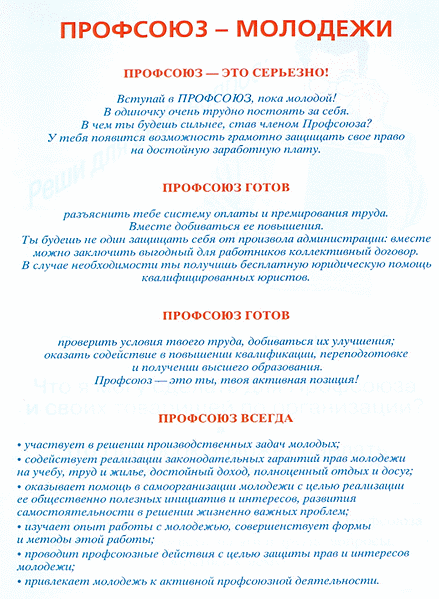 ОХРАНА ТРУДА И ТЕХНИКА БЕЗОПАСНОСТИОхрана труда — одна из приоритетных задач в ОУ, где каждый отвечает за жизнь и здоровье детей. Здесь профком и администрация взялись за решение вопросов техники безопасности совместными усилиями. Разработана техническая документация, осуществляются рейды по охране труда, контролируется температурный, осветительный режимы, выполнение санитарно-гигиенических норм. В учреждении заведены журналы по ТБ, проводятся инструктажи с работниками ОУ. Созданы уголки по технике безопасности: правила эвакуации и поведения при пожаре, инструкции при выполнении отдельных видов работ, сведения о ближайших травмпунктах и медицинских учреждениях. Ежегодно заключается соглашение по охране труда и ТБ между администрацией и профкомом, которое закрепляется в коллективном договоре.Профком осуществляет  контроль за выполнением коллективного договора, принимает участие в регулировании трудовых отношений (заключение новой формы трудовых договоров, дополнительных соглашений); аттестации работников. Проводится ежегодно анализ состояния условий труда, состояния травматизма на предприятии, профком следит за  обеспечением  права на бесплатный медосмотр.ИНФОРМАЦИОННАЯ РАБОТАИнформация формирует активную жизненную позицию всех работников, повышает правовую грамотность, вовлекает членов профсоюза в активную работу. Основная форма информационной работы — профсоюзные собрания, заседания профкома, кружка «Активист», бюллетени районного и республиканского комитетов профсоюза, Всемирная сеть «Интернет», в которой первичка   имеет свою страничку на сайте ОУ.Мы уверены, что отсутствие достаточной информации о деятельности профсоюзной организации создаёт впечатление об их бездеятельности, что снижает мотивацию профсоюзного членства, порождает выход людей из Профсоюза.Поэтому  в нашем Профсоюзном уголке вывешена информация о работе профсоюзного комитета: план работы на год,  сведения о деятельности вышестоящих профсоюзных структур (района и края) сменные разделы, где помещаются информационные листки, бюллетени и т.д. Широко используем метод экспресс-информации: отчёты  о результатах работы председателей комиссий, выступления на собраниях, совещаниях,информирование о работе Профсоюза на методических объединениях, родительских собраниях.Членами организационно-массовой комиссии проводятся обзоры статей из газет «Мой профсоюз», «Человек труда».Важную роль в информационной и агитационной работе играют профсоюзные собрания. Через собрание реализуются все основные нормы профсоюзной демократии.Информация — это та база, на которой строится вся наша работа и мы должны помнить об этом. Видя результаты работы, люди обретут веру в организацию.КУЛЬТУРНО-МАССОВАЯ И СПОРТИВНАЯ РАБОТАПрофессия работников ОУ связана с большими психологическими и физическими нагрузками, эмоциональным выгоранием, поэтому очень важным является вопрос оздоровления сотрудников. Профсоюзный комитет имеет к этому отношение. Стало доброй традицией отмечать всем коллективом профессиональные, календарные и личные торжества. Мы поздравляем наших юбиляров, молодоженов, молодых мам, вручаем им памятные подарки. Профком организует и проводит праздничные вечера: «День учителя», «Новогодний огонёк», «С праздником, наши Защитники!», «Международный женский день», ежемесячно проводится праздничные посиделки «Как на наши именины.»Все это способствует сплочению коллектива, нацеливает нас на достижение отличных результатов в работе.ОСНОВНЫЕ НАПРАВЛЕНИЯ ДЕЯТЕЛЬНОСТИ ПРОФСОЮЗНОГО КОМИТЕТАОРГАНИЗАЦИОННО-УСТАВНАЯОСУЩЕСТВЛЕНИЕ КОНТРОЛЯ ЗА СОБЛЮДЕНИЕМ ТРУДОВОГО ЗАКОНОДАТЕЛЬСТВАСОЦИАЛЬНО-ПРАВОВАЯ СФЕРАОХРАНА ТРУДАОЗДОРОВЛЕНИЕ ЧЛЕНОВ ПРОФСОЮЗАОРГАНИЗАЦИЯ ДОСУГА ЧЛЕНОВ ПРОФСОЮЗАОРГАНИЗАЦИЯ РАБОТЫ С ВЕТЕРАНАМИ ПРОФСОЮЗА И ПЕДАГОГИЧЕСКОГО ТРУДАКонец формы